Name		Date	Find the area of the entire surface of the prism.	1.			2. 	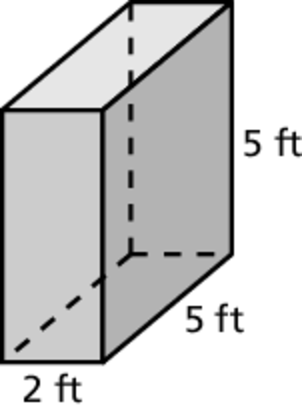 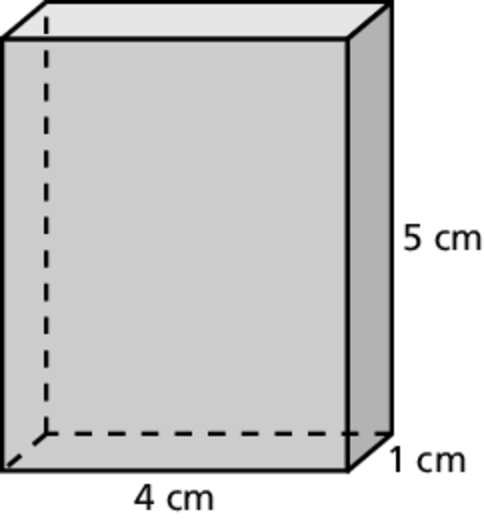 Front:		Front:Back:		Back:Left:			Left:Right:		Right:Top:			Top:Bottom:		Bottom:3.	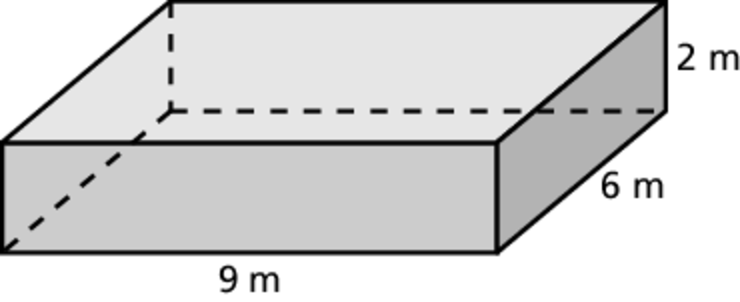 Front:		Back:					Left:Right:		Top:			Bottom:		